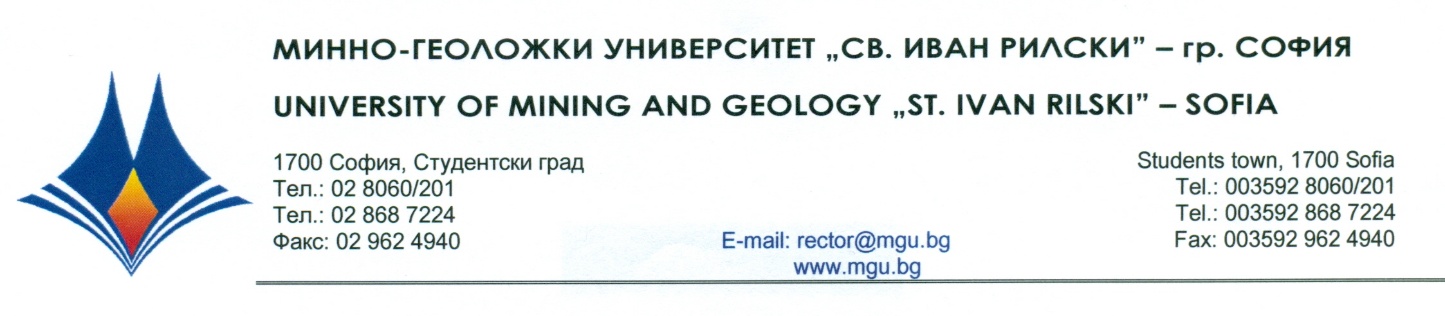 Р Е Ш Е Н И Е наНаучно жури, утвърдено със Заповед № Р - 324 от 19.04.2023 г.по процедура за защита на дисертационен труд за присъждане на НС „ДОКТОР НА НАУКИТЕ”отпубличната защита на  12 СЕПТЕМВРИ  2023 г.С явно гласуване и резултат: 7 „ДА”, 0 „НЕ” и 0 „ВЪЗДЪРЖАЛИ СЕ”НАУЧНОТО ЖУРИ ПРИСЪЖДА		НАУЧНА СТЕПЕН „ДОКТОР НА НАУКИТЕ”на доц. д-р инж. ВЕСЕЛИН ЦВЕТАНОВ МИТЕВПО ПРОФЕСИОНАЛНО НАПРАВЛЕНИЕ:5.13. „ОБЩО ИНЖЕНЕРСТВО”ДОКТОРСКА ПРОГРАМА:„ИНДУСТРИАЛЕН МЕНИДЖМЪНТ ”12.09.2023 г.						проф. дн ЮЛИ ТОДОРОВ РАДЕВМГУ „Св. Иван Рилски”, София                                  ПРЕДСЕДАТЕЛ НА НАУЧНО ЖУРИ		